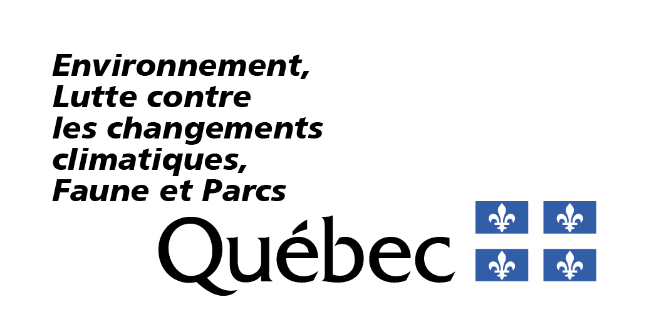 RenseignementsLe tableau suivant présente, à titre informatif, les versions des formulaires qui peuvent être utilisées pour le dépôt d’une demande en date du 17 avril 2024 ainsi qu’un historique des versions antérieures qui ne sont plus acceptées. La version d’un formulaire est indiquée entre parenthèses dans le pied de page des formulaires (ex. : (2023-10)). Référez-vous à la page Web Autorisation ministérielle pour avoir l’information à jour.Il est recommandé d’utiliser la plus récente version des formulaires dès sa publication. Pour information, des correctifs mineurs, comme des coquilles ou des hyperliens, ne génèrent pas une nouvelle version. Dans ce cas, une mention « v.2, v.3, etc. » est ajoutée au pied de page du formulaire. Vous pouvez alors utiliser l’une ou l’autre des variantes afin de déposer la demande, à moins d’indications contraires. Identification des formulairesIdentification des formulairesVersions acceptées pour le dépôt d’une demandeVersions acceptées pour le dépôt d’une demandeVersions antérieuresCes versions ne sont plus acceptées.CommentairesIdentification des formulairesIdentification des formulairesNouvelle version (recommandée) Version obligatoireVersions antérieuresCes versions ne sont plus acceptées.CommentairesFormulaires généraux obligatoires pour une demande d’autorisation ministérielleFormulaires généraux obligatoires pour une demande d’autorisation ministérielleFormulaires généraux obligatoires pour une demande d’autorisation ministérielleFormulaires généraux obligatoires pour une demande d’autorisation ministérielleFormulaires généraux obligatoires pour une demande d’autorisation ministérielleFormulaires généraux obligatoires pour une demande d’autorisation ministérielleAM16a – Identification du demandeurAM16a – Identification du demandeur(2023-10) (2022-12) (2022-06) (2021) AM16b – Description du projetAM16b – Description du projet(2023-10) (2022-12) (2022-06) (2022-03) (2022-01)(2021) AM16c – Identification des activités et des impactsAM16c – Identification des activités et des impactsVersion interactive (2022-06) (2022-03) (2021) Formulaires généraux obligatoires pour une demande de modification d’une autorisation ministérielle existanteFormulaires généraux obligatoires pour une demande de modification d’une autorisation ministérielle existanteFormulaires généraux obligatoires pour une demande de modification d’une autorisation ministérielle existanteFormulaires généraux obligatoires pour une demande de modification d’une autorisation ministérielle existanteFormulaires généraux obligatoires pour une demande de modification d’une autorisation ministérielle existanteFormulaires généraux obligatoires pour une demande de modification d’une autorisation ministérielle existanteAM27a – Identification du demandeur du projet modifiéAM27a – Identification du demandeur du projet modifié(2023-10) (2022-12) (2022-06) (2021) AM27b – Description du projet modifiéAM27b – Description du projet modifié(2023-10) (2022-12) (2022-06) (2022-03) (2022-01)(2021) AM27c – Identification des activités et des impacts du projet modifiéAM27c – Identification des activités et des impacts du projet modifiéVersion interactive (2022-06) (2022-03) (2022-01)(2021) Formulaires de déclarationFormulaires de déclarationFormulaires de déclarationFormulaires de déclarationFormulaires de déclarationFormulaires de déclarationAM16d – Déclaration du professionnel ou autre personne compétente AM16d – Déclaration du professionnel ou autre personne compétente (2022-12)(2021)s.o.Les différentes versions peuvent être utilisées.AM36 – Déclaration d’antécédentsAM36 – Déclaration d’antécédents(2023-10) v.2 obligatoire dès le 1er juin 2024(2023-10) (2023-08) (2022-12) (2022-06) Formulaires d’activitéFormulaires d’activitéFormulaires d’activitéFormulaires d’activitéFormulaires d’activitéFormulaires d’activitéExploitation d’un établissement industriel (art. 22 al. 1 (1) LQE)Exploitation d’un établissement industriel (art. 22 al. 1 (1) LQE)Exploitation d’un établissement industriel (art. 22 al. 1 (1) LQE)Exploitation d’un établissement industriel (art. 22 al. 1 (1) LQE)Exploitation d’un établissement industriel (art. 22 al. 1 (1) LQE)AM59a – Exploitation d’un établissement industriel visé par le Programme de réduction des rejets industrielsAM59a – Exploitation d’un établissement industriel visé par le Programme de réduction des rejets industriels- (2023-03) (2021)Prélèvement d’eau (art. 22 al. 1 (2) LQE)Prélèvement d’eau (art. 22 al. 1 (2) LQE)Prélèvement d’eau (art. 22 al. 1 (2) LQE)Prélèvement d’eau (art. 22 al. 1 (2) LQE)Prélèvement d’eau (art. 22 al. 1 (2) LQE)AM168 – Prélèvement d’eauAM168 – Prélèvement d’eau(2023-09) (2023-04) (2022-12) (2022-01)(2021) Gestion des eaux (art. 22 al. 1 (3) LQE)Gestion des eaux (art. 22 al. 1 (3) LQE)Gestion des eaux (art. 22 al. 1 (3) LQE)Gestion des eaux (art. 22 al. 1 (3) LQE)Gestion des eaux (art. 22 al. 1 (3) LQE)Système d’aqueducSystème d’aqueducSystème d’aqueducSystème d’aqueducSystème d’aqueducAM177a – Établissement, modification ou extension d’un système d’aqueducAM177a – Établissement, modification ou extension d’un système d’aqueduc(2023-11) obligatoire dès le 1er juin 2024(2022-12) (2022-03) (2022-01)(2021) AM177b – Installation de production d’eau destinée à la consommation humaineAM177b – Installation de production d’eau destinée à la consommation humaine(2024-01) obligatoire dès le 1er juin 2024(2022-12) (2022-03) (2022-01)(2021) AM188 – Installation d’appareils ou d’équipements destinés à traiter de l’eau à des fins non potablesAM188 – Installation d’appareils ou d’équipements destinés à traiter de l’eau à des fins non potables(2024-01) obligatoire dès le 1er juin 2024(2023-03) (2021) Système d’égoutSystème d’égoutSystème d’égoutSystème d’égoutSystème d’égoutAM190a – Établissement, modification ou extension de systèmes d’égout (réseau)AM190a – Établissement, modification ou extension de systèmes d’égout (réseau)(2023-11) obligatoire dès le 1er juin 2024(2022-12) (2022-03) (2022-01)(2021) AM190b – Établissement, modification ou extension de systèmes d’égout (traitement)AM190b – Établissement, modification ou extension de systèmes d’égout (traitement)(2024-01) obligatoire dès le 1er juin 2024(2022-12) (2022-06) (2022-03) (2022-01)(2021) Gestion des eaux usées ou contaminéesGestion des eaux usées ou contaminéesGestion des eaux usées ou contaminéesGestion des eaux usées ou contaminéesGestion des eaux usées ou contaminéesAM204 – Appareil ou équipement destiné à traiter les eaux usées ou contaminéesAM204 – Appareil ou équipement destiné à traiter les eaux usées ou contaminées(2024-01) obligatoire dès le 1er juin 2024(2022-12) (2022-01)(2021) Gestion des eaux pluvialesGestion des eaux pluvialesGestion des eaux pluvialesGestion des eaux pluvialesGestion des eaux pluvialesAM217a – Établissement, modification ou extension d’un système de gestion des eaux pluviales drainant un site à risqueAM217a – Établissement, modification ou extension d’un système de gestion des eaux pluviales drainant un site à risque(2023-11) obligatoire dès le 1er juin 2024(2022-12) (2022-03) (2022-01)(2021) AM217b – Établissement, modification ou extension d’un système de gestion des eaux pluviales ne drainant pas un site à risqueAM217b – Établissement, modification ou extension d’un système de gestion des eaux pluviales ne drainant pas un site à risque(2023-11) obligatoire dès le 1er juin 2024(2022-12) (2022-06) (2022-03) (2022-01)(2021) Travaux et interventions dans des milieux humides et hydriques (art. 22 al. 1 (4) LQE)Travaux et interventions dans des milieux humides et hydriques (art. 22 al. 1 (4) LQE)Travaux et interventions dans des milieux humides et hydriques (art. 22 al. 1 (4) LQE)Travaux et interventions dans des milieux humides et hydriques (art. 22 al. 1 (4) LQE)Travaux et interventions dans des milieux humides et hydriques (art. 22 al. 1 (4) LQE)AM24 – Entretien d’un cours d’eau et régularisation du niveau d’eau ou aménagement du lit d’un lac (autorisation générale)AM24 – Entretien d’un cours d’eau et régularisation du niveau d’eau ou aménagement du lit d’un lac (autorisation générale)(2023-03) (2022-03) (2022-01)(2021) AM314a – Travaux, constructions ou autres interventions dans les milieux humides et hydriquesAM314a – Travaux, constructions ou autres interventions dans les milieux humides et hydriques(2023-03) (2022-12) (2022-03) (2022-01)(2021) AM314b – Intervention dans les milieux humides et hydriques – Exploitation de tourbeAM314b – Intervention dans les milieux humides et hydriques – Exploitation de tourbe(2023-07) (2022-12) (2022-03) (2022-01)(2021) Gestion de matières dangereuses (art. 22 al. 1 (5) LQE)Gestion de matières dangereuses (art. 22 al. 1 (5) LQE)Gestion de matières dangereuses (art. 22 al. 1 (5) LQE)Gestion de matières dangereuses (art. 22 al. 1 (5) LQE)Gestion de matières dangereuses (art. 22 al. 1 (5) LQE)AM230 – Gestion de matières dangereuses AM230 – Gestion de matières dangereuses (2023-04) (2022-01)(2021) Appareil ou équipement de traitement d'un rejet de contaminants dans l’atmosphère (art. 22 al. 1 (6) LQE)Appareil ou équipement de traitement d'un rejet de contaminants dans l’atmosphère (art. 22 al. 1 (6) LQE)Appareil ou équipement de traitement d'un rejet de contaminants dans l’atmosphère (art. 22 al. 1 (6) LQE)Appareil ou équipement de traitement d'un rejet de contaminants dans l’atmosphère (art. 22 al. 1 (6) LQE)Appareil ou équipement de traitement d'un rejet de contaminants dans l’atmosphère (art. 22 al. 1 (6) LQE)AM300a – Installation et exploitation d’un appareil ou équipement destiné à prévenir ou faire cesser un rejet de contaminants dans l’atmosphère : collecteur à voie humideAM300a – Installation et exploitation d’un appareil ou équipement destiné à prévenir ou faire cesser un rejet de contaminants dans l’atmosphère : collecteur à voie humide(2022-12) (2021) AM300b – Installation et exploitation d’un appareil ou équipement destiné à prévenir ou faire cesser un rejet de contaminants dans l’atmosphère : dépoussiéreur à filtreAM300b – Installation et exploitation d’un appareil ou équipement destiné à prévenir ou faire cesser un rejet de contaminants dans l’atmosphère : dépoussiéreur à filtre(2022-12) (2021) AM300c – Installation et exploitation d’un appareil ou équipement destiné à prévenir ou faire cesser un rejet de contaminants dans l’atmosphère : dépoussiéreur mécanique AM300c – Installation et exploitation d’un appareil ou équipement destiné à prévenir ou faire cesser un rejet de contaminants dans l’atmosphère : dépoussiéreur mécanique (2022-12) (2021) AM300d – Installation et exploitation d’un appareil ou équipement destiné à prévenir ou faire cesser un rejet de contaminants dans l’atmosphère : électrofiltreAM300d – Installation et exploitation d’un appareil ou équipement destiné à prévenir ou faire cesser un rejet de contaminants dans l’atmosphère : électrofiltre(2022-12) (2022-01)(2021) AM300e – Installation et exploitation d’un appareil ou équipement destiné à prévenir ou faire cesser un rejet de contaminants dans l’atmosphère : traitement thermiqueAM300e – Installation et exploitation d’un appareil ou équipement destiné à prévenir ou faire cesser un rejet de contaminants dans l’atmosphère : traitement thermique(2022-12) (2021) AM300f – Installation et exploitation d’un appareil ou équipement destiné à prévenir ou faire cesser un rejet de contaminants dans l’atmosphère : autre type d’appareil ou d’équipement de traitement d’airAM300f – Installation et exploitation d’un appareil ou équipement destiné à prévenir ou faire cesser un rejet de contaminants dans l’atmosphère : autre type d’appareil ou d’équipement de traitement d’air(2022-12) (2021) Installation d’élimination de matières résiduelles (art. 22 al. 1 (7) LQE)Installation d’élimination de matières résiduelles (art. 22 al. 1 (7) LQE)Installation d’élimination de matières résiduelles (art. 22 al. 1 (7) LQE)Installation d’élimination de matières résiduelles (art. 22 al. 1 (7) LQE)Installation d’élimination de matières résiduelles (art. 22 al. 1 (7) LQE)AM67a – Centre de transfert de matières résiduelles à des fins d’éliminationAM67a – Centre de transfert de matières résiduelles à des fins d’élimination(2022-12) (2021) AM67b – Installation d’incinération de matières résiduelles AM67b – Installation d’incinération de matières résiduelles (2022-12) (2021) AM67c – Lieu d’enfouissement de débris de construction ou de démolition AM67c – Lieu d’enfouissement de débris de construction ou de démolition (2022-12) (2022-01) AM67d – Lieu d’enfouissement de matières résiduelles de fabriques de pâtes et papiers AM67d – Lieu d’enfouissement de matières résiduelles de fabriques de pâtes et papiers (2023-10) (2022-12) (2021) AM67e – Lieu d’enfouissement de matières résiduelles de scierie ou d’usine de fabrication de panneaux à lamelles orientées AM67e – Lieu d’enfouissement de matières résiduelles de scierie ou d’usine de fabrication de panneaux à lamelles orientées (2023-03) (2022-01) AM67f – Établissement et exploitation d’un lieu d’enfouissement en milieu nordiqueAM67f – Établissement et exploitation d’un lieu d’enfouissement en milieu nordique(2022-12) (2022-01)(2021) AM67g – Lieu d’enfouissement techniqueAM67g – Lieu d’enfouissement technique(2022-12) (2022-01)(2021) version initialeAM67h – Lieu d’enfouissement en tranchée AM67h – Lieu d’enfouissement en tranchée (2022-12) (2021) AM67i – Autres activités en lien avec les matières résiduellesAM67i – Autres activités en lien avec les matières résiduelles(2024-01)s.o.Installation de valorisation de matières résiduelles (art. 22 al. 1 (8) LQE)Installation de valorisation de matières résiduelles (art. 22 al. 1 (8) LQE)Installation de valorisation de matières résiduelles (art. 22 al. 1 (8) LQE)Installation de valorisation de matières résiduelles (art. 22 al. 1 (8) LQE)Installation de valorisation de matières résiduelles (art. 22 al. 1 (8) LQE)AM245a – Établissement et exploitation d’une installation de valorisation de matières organiques résiduelles AM245a – Établissement et exploitation d’une installation de valorisation de matières organiques résiduelles (2023-04) (2023-03)(2022-01)(2021) AM245b – Stockage, utilisation et traitement de matières résiduelles à des fins de valorisationAM245b – Stockage, utilisation et traitement de matières résiduelles à des fins de valorisation(2022-12) (2022-04)(2021) AM245d – Installation de valorisation de véhicules hors d’usageAM245d – Installation de valorisation de véhicules hors d’usage(2023-03) (2022-01)(2021) AM245e – Végétalisation de lieu dégradé à l’aide de matières résiduelles fertilisantesAM245e – Végétalisation de lieu dégradé à l’aide de matières résiduelles fertilisantes(2023-04) (2022-05) (2022-03)AM-LQE-22-al-1-8a – Recyclage de matières résiduelles fertilisantesAM-LQE-22-al-1-8a – Recyclage de matières résiduelles fertilisantes2019-01-30AM-LQE-22-al-1-8b – Exploitation ou érection d’un ouvrage de stockage étanche de matières résiduelles fertilisantesAM-LQE-22-al-1-8b – Exploitation ou érection d’un ouvrage de stockage étanche de matières résiduelles fertilisantes2019-02-01Construction ou changement d’usage sur un lieu d’élimination de matières résiduelles désaffecté (art. 22 al. 1 (9) LQE)Construction ou changement d’usage sur un lieu d’élimination de matières résiduelles désaffecté (art. 22 al. 1 (9) LQE)Construction ou changement d’usage sur un lieu d’élimination de matières résiduelles désaffecté (art. 22 al. 1 (9) LQE)Construction ou changement d’usage sur un lieu d’élimination de matières résiduelles désaffecté (art. 22 al. 1 (9) LQE)Construction ou changement d’usage sur un lieu d’élimination de matières résiduelles désaffecté (art. 22 al. 1 (9) LQE)AM350 – Construction sur un terrain utilisé comme lieu d’élimination et désaffecté ou changement d’utilisation d’un tel terrain AM350 – Construction sur un terrain utilisé comme lieu d’élimination et désaffecté ou changement d’utilisation d’un tel terrain (2023-03) (2022-01)(2021) Autres activités déterminées par règlement (art. 22 al. 1 (10) LQE)Autres activités déterminées par règlement (art. 22 al. 1 (10) LQE)Autres activités déterminées par règlement (art. 22 al. 1 (10) LQE)Autres activités déterminées par règlement (art. 22 al. 1 (10) LQE)Autres activités déterminées par règlement (art. 22 al. 1 (10) LQE)Lieu d’élimination de neigeLieu d’élimination de neigeLieu d’élimination de neigeLieu d’élimination de neigeLieu d’élimination de neigeAM76 – Établissement et exploitation d'un lieu d'élimination de neigeAM76 – Établissement et exploitation d'un lieu d'élimination de neige(2022-12) (2021) Activités minièresActivités minièresActivités minièresActivités minièresActivités minièresAM78 – Activités minièresAM78 – Activités minières(2023-03) (2022-01)(2021) Scieries et usines de boisScieries et usines de boisScieries et usines de boisScieries et usines de boisScieries et usines de boisAM86 – Construction et exploitation d’une scierie ou d’une usine de boisAM86 – Construction et exploitation d’une scierie ou d’une usine de bois(2023-04) (2022-01)(2021) Production, transformation et stockage d’électricitéProduction, transformation et stockage d’électricitéProduction, transformation et stockage d’électricitéProduction, transformation et stockage d’électricitéProduction, transformation et stockage d’électricitéAM94a – Construction, exploitation ou relocalisation d’un poste de manœuvre ou de transformation ou d’un système de stockage d’énergie électriqueAM94a – Construction, exploitation ou relocalisation d’un poste de manœuvre ou de transformation ou d’un système de stockage d’énergie électrique(2023-12) obligatoire dès le 1er juin 2024(2023-03) (2022-01) AM94b – Construction, exploitation ou agrandissement d’un parc éolien ou d’une éolienneAM94b – Construction, exploitation ou agrandissement d’un parc éolien ou d’une éolienne(2023-12) obligatoire dès le 1er juin 2024(2023-03) (2022-01) AM94c – Construction, exploitation ou agrandissement d’une installation d’énergie solaireAM94c – Construction, exploitation ou agrandissement d’une installation d’énergie solaire(2023-12) obligatoire dès le 1er juin 2024(2023-03) (2022-01) AM94d – Construction, exploitation ou agrandissement d’une centrale fonctionnant aux combustibles fossiles AM94d – Construction, exploitation ou agrandissement d’une centrale fonctionnant aux combustibles fossiles (2023-12) obligatoire dès le 1er juin 2024(2023-03) (2021) AM94e – Construction, exploitation ou agrandissement d’une centrale hydroélectrique AM94e – Construction, exploitation ou agrandissement d’une centrale hydroélectrique (2023-12) obligatoire dès le 1er juin 2024(2023-03) (2022-01) Gestion de solsGestion de solsGestion de solsGestion de solsGestion de solsAM97 – Établissement et exploitation d’un lieu d’enfouissement de sols contaminésAM97 – Établissement et exploitation d’un lieu d’enfouissement de sols contaminés(2023-04) (2022-03)(2021) AM99 – Établissement et exploitation d'un centre de traitement, de transfert ou d'un lieu de stockage de sols contaminésAM99 – Établissement et exploitation d'un centre de traitement, de transfert ou d'un lieu de stockage de sols contaminés(2023-04) (2022-01)(2021) AM102a – Traitement de sols contaminés ailleurs que dans un centre de traitementAM102a – Traitement de sols contaminés ailleurs que dans un centre de traitement(2024-03) obligatoire dès le 1er juin 2024(2023-03) (2022-03)(2021) AM102b – Valorisation de sols contaminés ailleurs que sur le terrain d’origineAM102b – Valorisation de sols contaminés ailleurs que sur le terrain d’origine(2024-04) obligatoire dès le 1er décembre 2024(2023-03) (2021) Cimetières, crématoriums et établissements d’hydrolyse alcalineCimetières, crématoriums et établissements d’hydrolyse alcalineCimetières, crématoriums et établissements d’hydrolyse alcalineCimetières, crématoriums et établissements d’hydrolyse alcalineCimetières, crématoriums et établissements d’hydrolyse alcalineAM107a – Aménagement et exploitation d'un cimetière (inhumations et cendres) AM107a – Aménagement et exploitation d'un cimetière (inhumations et cendres) (2023-04) (2022-02) AM107b – Construction et exploitation d'un crématoriumAM107b – Construction et exploitation d'un crématorium(2023-04) (2021) AM107c – Construction et exploitation d'un établissement d’hydrolyse alcaline de cadavres humains ou d'animauxAM107c – Construction et exploitation d'un établissement d’hydrolyse alcaline de cadavres humains ou d'animaux(2023-04) (2022-01)(2021) Carrières et sablièresCarrières et sablièresCarrières et sablièresCarrières et sablièresCarrières et sablièresAM113-115 – Établissement et exploitation d'une carrière ou d'une sablière AM113-115 – Établissement et exploitation d'une carrière ou d'une sablière (2023-10) (2023-04) (2023-03)(2021) Usines de bétonUsines de bétonUsines de bétonUsines de bétonUsines de bétonAM122 – Établissement et exploitation d’une usine de béton bitumineux AM122 – Établissement et exploitation d’une usine de béton bitumineux (2023-10) (2022-12) (2021) AM125 – Établissement et exploitation d’une usine de béton de ciment AM125 – Établissement et exploitation d’une usine de béton de ciment (2023-03) (2022-01)(2021) Culture et lieux d’élevageCulture et lieux d’élevageCulture et lieux d’élevageCulture et lieux d’élevageCulture et lieux d’élevageAM133a – Culture de cannabis en bâtiment ou en serreAM133a – Culture de cannabis en bâtiment ou en serre(2022-12) (2022-01)(2021) AM133b – Culture de végétaux non aquatiques et de champignons en bâtiment ou en serre AM133b – Culture de végétaux non aquatiques et de champignons en bâtiment ou en serre (2022-12) (2022-01)(2021) AM140-148 – Implantation et exploitation d’un lieu d’élevage ou augmentation et exploitation subséquente, dans un lieu d'élevage, de la production annuelle de phosphore (P2O5) AM140-148 – Implantation et exploitation d’un lieu d’élevage ou augmentation et exploitation subséquente, dans un lieu d'élevage, de la production annuelle de phosphore (P2O5) (2023-10) (2022-12) (2022-03) (2022-01)(2021) AcéricultureAcéricultureAcéricultureAcéricultureAcéricultureAM152 – Établissement et exploitation d’une installation, d’un équipement ou de tout autre appareil de collecte ou de traitement de la sève pour la production de sirop d’érable AM152 – Établissement et exploitation d’une installation, d’un équipement ou de tout autre appareil de collecte ou de traitement de la sève pour la production de sirop d’érable (2023-03) (2022-01)(2021) Lavage de fruits ou de légumesLavage de fruits ou de légumesLavage de fruits ou de légumesLavage de fruits ou de légumesLavage de fruits ou de légumesAM155 – Installation ou exploitation, sur un lieu d’élevage ou d’épandage, d’un système de lavage de fruits ou de légumesAM155 – Installation ou exploitation, sur un lieu d’élevage ou d’épandage, d’un système de lavage de fruits ou de légumes(2023-03) (2022-01)(2021) Site d’étang de pêche et site aquacoleSite d’étang de pêche et site aquacoleSite d’étang de pêche et site aquacoleSite d’étang de pêche et site aquacoleSite d’étang de pêche et site aquacoleAM159 – Implantation et exploitation d’un site d’étang de pêche commercial ou d’un site aquacoleAM159 – Implantation et exploitation d’un site d’étang de pêche commercial ou d’un site aquacole(2023-04) (2022-01)(2021) Gestion et traitement des eaux uséesGestion et traitement des eaux uséesGestion et traitement des eaux uséesGestion et traitement des eaux uséesGestion et traitement des eaux uséesAM202 – Exploitation de système d’égoutAM202 – Exploitation de système d’égout(2024-01) obligatoire dès le 1er juin 2024(2023-04) (2021) AM215 – Débordement ou dérivation d’eaux uséesAM215 – Débordement ou dérivation d’eaux usées(2024-01) obligatoire dès le 1er juin 2024(2022-12) (2022-01)(2021) Gestion de déchets biomédicauxGestion de déchets biomédicauxGestion de déchets biomédicauxGestion de déchets biomédicauxGestion de déchets biomédicauxAM237 – Gestion de déchets biomédicaux AM237 – Gestion de déchets biomédicaux (2023-10) (2022-12) (2022-01)(2021) Stockage, utilisation et traitement de matièresStockage, utilisation et traitement de matièresStockage, utilisation et traitement de matièresStockage, utilisation et traitement de matièresStockage, utilisation et traitement de matièresAM292 – Établissement et exploitation d’un centre d’entreposage et de manutention de sels de voirie et d’abrasifsAM292 – Établissement et exploitation d’un centre d’entreposage et de manutention de sels de voirie et d’abrasifs(2023-10) (2022-12) – AM292b(2021) – AM292bAvant la version (2023-10), le formulaire correspondait au numéro AM292b.AM294.2 – Stockage de bois traitéAM294.2 – Stockage de bois traité(2023-10) (2022-12) – AM292a(2021) – AM292aAvant la version (2023-10), le formulaire correspondait au numéro AM292a.PesticidesPesticidesPesticidesPesticidesPesticidesAM298 – Travaux comportant l’utilisation de pesticidesAM298 – Travaux comportant l’utilisation de pesticides(2022-12) (2022-06) (2021) Travaux à proximité de milieux humides et hydriquesTravaux à proximité de milieux humides et hydriquesTravaux à proximité de milieux humides et hydriquesTravaux à proximité de milieux humides et hydriquesTravaux à proximité de milieux humides et hydriquesAM347 – Ouvrage pour recueillir les eaux de ruissellement ou pour rabattre les eaux souterraines près d’une tourbière ouverteAM347 – Ouvrage pour recueillir les eaux de ruissellement ou pour rabattre les eaux souterraines près d’une tourbière ouverte(2023-10) (2022-12) (2022-03) (2022-01)(2021) AM348 – Construction, élargissement et redressement d’un chemin à proximité de certains milieux AM348 – Construction, élargissement et redressement d’un chemin à proximité de certains milieux (2023-11) obligatoire dès le 1er juin 2024(2022-12) (2022-03) (2022-01)(2021) Activité pour laquelle une autorisation du gouvernement (décret) prévoit une condition, une restriction ou une interdictionActivité pour laquelle une autorisation du gouvernement (décret) prévoit une condition, une restriction ou une interdictionActivité pour laquelle une autorisation du gouvernement (décret) prévoit une condition, une restriction ou une interdictionActivité pour laquelle une autorisation du gouvernement (décret) prévoit une condition, une restriction ou une interdictionActivité pour laquelle une autorisation du gouvernement (décret) prévoit une condition, une restriction ou une interdictionAM45 – Activité assujettie dans une autorisation gouvernementaleAM45 – Activité assujettie dans une autorisation gouvernementale(2023-11) obligatoire dès le 1er juin 2024(2022-12) (2021) Autres activités susceptibles de modifier la qualité de l’environnement (art. 22 al. 2 LQE)Autres activités susceptibles de modifier la qualité de l’environnement (art. 22 al. 2 LQE)Autres activités susceptibles de modifier la qualité de l’environnement (art. 22 al. 2 LQE)Autres activités susceptibles de modifier la qualité de l’environnement (art. 22 al. 2 LQE)Autres activités susceptibles de modifier la qualité de l’environnement (art. 22 al. 2 LQE)Activités industrielles et autresActivités industrielles et autresActivités industrielles et autresActivités industrielles et autresActivités industrielles et autresAM-LQE22-al.2a – Activité susceptible d’entrainer un rejet de contaminants ou une modification de la qualité de l’environnement : agroalimentaire AM-LQE22-al.2a – Activité susceptible d’entrainer un rejet de contaminants ou une modification de la qualité de l’environnement : agroalimentaire (2024-03) obligatoire dès le 1er juin 2024(2023-03) (2022-01)(2021) AM-LQE22-al.2b – Activité susceptible d’entrainer un rejet de contaminants ou une modification de la qualité de l’environnement : boisAM-LQE22-al.2b – Activité susceptible d’entrainer un rejet de contaminants ou une modification de la qualité de l’environnement : bois(2023-03) (2022-01)(2021) AM-LQE22-al.2c – Activité susceptible d’entrainer un rejet de contaminants ou une modification de la qualité de l’environnement : métal AM-LQE22-al.2c – Activité susceptible d’entrainer un rejet de contaminants ou une modification de la qualité de l’environnement : métal (2023-03) (2022-01)(2021) AM-LQE22-al.2e – Activité susceptible d’entrainer un rejet de contaminants ou une modification de la qualité de l’environnement : peintureAM-LQE22-al.2e – Activité susceptible d’entrainer un rejet de contaminants ou une modification de la qualité de l’environnement : peinture(2023-03) (2022-01)(2021) AM-LQE22-al.2f – Activité susceptible d’entrainer un rejet de contaminants ou une modification de la qualité de l’environnement : verre, plastique et mousseAM-LQE22-al.2f – Activité susceptible d’entrainer un rejet de contaminants ou une modification de la qualité de l’environnement : verre, plastique et mousse(2023-03) (2022-01)(2021) AM-LQE22-al.2g – Activité susceptible d’entrainer un rejet de contaminants ou une modification de la qualité de l’environnement : autresAM-LQE22-al.2g – Activité susceptible d’entrainer un rejet de contaminants ou une modification de la qualité de l’environnement : autres(2023-03) (2022-05) (2022-01)(2021) AM-LQE22-al.2h – Activité susceptible d’entrainer un rejet de contaminants ou une modification de la qualité de l’environnement : construction d’un établissement industrielAM-LQE22-al.2h – Activité susceptible d’entrainer un rejet de contaminants ou une modification de la qualité de l’environnement : construction d’un établissement industriel(2024-01)s.o.Activités en milieu naturelActivités en milieu naturelActivités en milieu naturelActivités en milieu naturelActivités en milieu naturelAM-LQE22-al.2d – Activité susceptible d’entrainer un rejet de contaminants ou une modification de la qualité de l’environnement : milieu naturel AM-LQE22-al.2d – Activité susceptible d’entrainer un rejet de contaminants ou une modification de la qualité de l’environnement : milieu naturel (2024-03) obligatoire dès le 1er juin 2024(2023-03) (2022-03) (2022-01)(2021) Activités de recherche et d’expérimentation (art. 29 LQE)Activités de recherche et d’expérimentation (art. 29 LQE)Activités de recherche et d’expérimentation (art. 29 LQE)Activités de recherche et d’expérimentation (art. 29 LQE)Activités de recherche et d’expérimentation (art. 29 LQE)AM-LQE29 – Recherche et expérimentationAM-LQE29 – Recherche et expérimentation(2023-11) obligatoire dès le 1er juin 2024(2023-03) (2022-01)(2021) Formulaires de description complémentairesFormulaires de description complémentairesFormulaires de description complémentairesFormulaires de description complémentairesFormulaires de description complémentairesAM17a – Historique du terrain (sols)AM17a – Historique du terrain (sols)(2022-12) (2022-01)(2021) AM17b – Matières dangereuses résiduelles AM17b – Matières dangereuses résiduelles (2023-03) (2022-01)(2021) AM20 – Émission de gaz à effet de serre AM20 – Émission de gaz à effet de serre (2023-03) (2021) AM22 – Programme de contrôle des eaux souterraines AM22 – Programme de contrôle des eaux souterraines (2022-12) (2022-01)(2021) AM45-48 – Procédures d’évaluation et d’examen des impacts sur l’environnement AM45-48 – Procédures d’évaluation et d’examen des impacts sur l’environnement (2023-11) obligatoire dès le 1er juin 2024(2023-03) (2021) Formulaires d’impactsFormulaires d’impactsFormulaires d’impactsFormulaires d’impactsFormulaires d’impactsAM18a – BruitAM18a – Bruit(2023-12) obligatoire dès le 1er juin 2024(2022-12) (2022-01)(2021) AM18b – Eaux de surface, eaux souterraines et sols AM18b – Eaux de surface, eaux souterraines et sols (2023-12) obligatoire dès le 1er juin 2024(2022-12) (2022-01)(2021) AM18c – Rejets atmosphériquesAM18c – Rejets atmosphériques(2023-12) obligatoire dès le 1er juin 2024(2022-12) (2022-01)(2021) AM18d – Rejets d'un effluent (eau) AM18d – Rejets d'un effluent (eau) (2023-12) obligatoire dès le 1er juin 2024(2022-12) (2021) AM18e – Autres impacts environnementauxAM18e – Autres impacts environnementaux(2023-12) obligatoire dès le 1er juin 2024(2022-12) (2021) AM18f – Milieux humides et hydriquesAM18f – Milieux humides et hydriques(2023-12) obligatoire dès le 1er juin 2024(2022-12) s.o.Formulaires de demande de renouvellement d’une autorisation ministérielleFormulaires de demande de renouvellement d’une autorisation ministérielleFormulaires de demande de renouvellement d’une autorisation ministérielleFormulaires de demande de renouvellement d’une autorisation ministérielleFormulaires de demande de renouvellement d’une autorisation ministérielleAM101 – Renouvellement d’un lieu de stockage ou d’un centre de transfert de sols contaminésAM101 – Renouvellement d’un lieu de stockage ou d’un centre de transfert de sols contaminés(2023-10) (2023-09)(2023-08)AM-LQE-31.18 – Renouvellement d'un établissement industriel visé par le Programme de réduction des rejets industrielsAM-LQE-31.18 – Renouvellement d'un établissement industriel visé par le Programme de réduction des rejets industriels(2023-10) (2023-03) AM-LQE-70.14 – Renouvellement de la gestion de matières dangereuses AM-LQE-70.14 – Renouvellement de la gestion de matières dangereuses (2023-10) (2022-12) (2022-06) (2022-01)(2021) Formulaires de demande d’autorisation et de renouvellement d’une autorisation ministérielleFormulaires de demande d’autorisation et de renouvellement d’une autorisation ministérielleFormulaires de demande d’autorisation et de renouvellement d’une autorisation ministérielleFormulaires de demande d’autorisation et de renouvellement d’une autorisation ministérielleFormulaires de demande d’autorisation et de renouvellement d’une autorisation ministériellePrélèvement d’eauPrélèvement d’eauPrélèvement d’eauPrélèvement d’eauPrélèvement d’eauAM-LQE-31.81 – Renouvellement d’un prélèvement d’eau AM-LQE-31.81 – Renouvellement d’un prélèvement d’eau (2023-10) (2023-09) (2022-12) (2022-06) (2022-01)(2021) AM365 – Prélèvements d’eau existantsAM365 – Prélèvements d’eau existants(2023-10) (2023-09)Pour les prélèvements d’eau qui ne sont pas visés par l’article 365 du REAFIE, consultez la section Prélèvement d’eau (art. 22 al. 1 (2) LQE).Formulaires d’évolution d’une autorisation ministérielleFormulaires d’évolution d’une autorisation ministérielleFormulaires d’évolution d’une autorisation ministérielleFormulaires d’évolution d’une autorisation ministérielleFormulaires d’évolution d’une autorisation ministérielleLes formulaires suivants doivent être transmis via le service en ligne (SEL).Les formulaires suivants doivent être transmis via le service en ligne (SEL).Les formulaires suivants doivent être transmis via le service en ligne (SEL).Les formulaires suivants doivent être transmis via le service en ligne (SEL).Les formulaires suivants doivent être transmis via le service en ligne (SEL).AM-LQE-31.0.2 – Avis de cession d’une autorisationAM-LQE-31.0.2 – Avis de cession d’une autorisation(2023-10) (2023-03) (2022-06) (2022-01)AM-LQE-31.0.5-31.24-31.51-31.83-70.18 – Avis de cessation d’une activitéAM-LQE-31.0.5-31.24-31.51-31.83-70.18 – Avis de cessation d’une activité(2023-04) (2023-03)(2022-02)AM-LQE-122.2 – Demande de suspension ou de révocationAM-LQE-122.2 – Demande de suspension ou de révocation(2023-03) (2019-01)Les formulaires suivants doivent être transmis par la poste aux bureaux des directions régionales.Les formulaires suivants doivent être transmis par la poste aux bureaux des directions régionales.Les formulaires suivants doivent être transmis par la poste aux bureaux des directions régionales.Les formulaires suivants doivent être transmis par la poste aux bureaux des directions régionales.Les formulaires suivants doivent être transmis par la poste aux bureaux des directions régionales.AM-LMLQE-296 – Demande de réunion de certificats d'autorisationAM-LMLQE-296 – Demande de réunion de certificats d'autorisation(2023-07) (2019-09)s.o.AM-LQE-31.0.1 – Avis de changement de coordonnées du titulaireAM-LQE-31.0.1 – Avis de changement de coordonnées du titulaire(2023-07) (2019-01)AM-LQE-31.0.5-31.24-31.83-46.0.9-70.18 – Demande de maintien d’une autorisationAM-LQE-31.0.5-31.24-31.83-46.0.9-70.18 – Demande de maintien d’une autorisation(2023-07) -  (2022-02)AM-LQE-32.7 – Approbation des mesures de remplacement visant à assurer le maintien d’un système d’aqueduc ou d’égout en cas de cessationAM-LQE-32.7 – Approbation des mesures de remplacement visant à assurer le maintien d’un système d’aqueduc ou d’égout en cas de cessation(2019-01)s.o.AM-LQE-46.0.9 – Demande de remboursement de la contribution financièreAM-LQE-46.0.9 – Demande de remboursement de la contribution financière(2023-07) (2020-05)